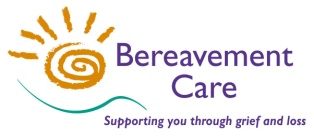                                                                                               Online Zoom WebinarWhen Covid Strikes Responding to those bereaved during a pandemicA webinar for bereavement visitors, counsellors, clergy, family support workers, healthcare professionals, community leaders, teachers and learning support assistants.Wednesday 4th November 2020 9.30am – 1.00pm   Keynote Address by Julia Samuel MBE   -------------------------------------------------------------------------------------------------------------------------------------------------------Outline Programme  9.30 am	Online Registration, Welcome and Introductions  9.45 am	Keynote Address: “Grief in the Time of Corona”		 Julia Samuel 10.30 am	Q & A    11.00 am	Comfort Break (with Information about Bereavement Care)11.15 am	Presentations on Bereavement and Grief during a Pandemic		“Delayed Grief”							Ummi Merali		“The dual process model of Grief”				Paul Parsons		“Supporting Children and Young People”			Aaron Goldstein			“Caring for Ourselves”						Ruth Caleb12.15 pm	Q & A12.45 pm	Thanks, Reflection & Close-------------------------------------------------------------------------------------------------------------------------------------------------------How to book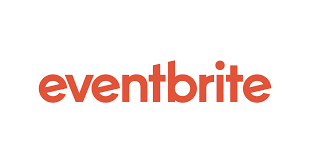 Bookings are being taken through To book visit the Bereavement Care Webinar Booking:http://www.bereavementcareandsupport.co.uk/webinar/Enter the amount you would like to donate in the box. Bereavement Care, a Registered Charity, is not charging for this Event. We suggest a minimum voluntary contribution of £15.You will be emailed with details about how to connect to the Zoom Webinar closer to the time of the event. If you experience any difficulties with online booking, please contact the Bereavement Care office (details below).Keynote Speaker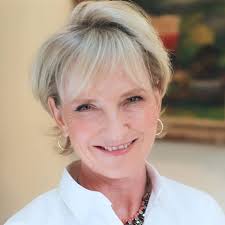 Presenters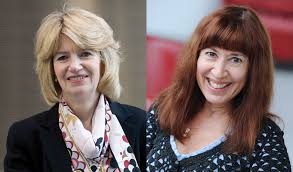 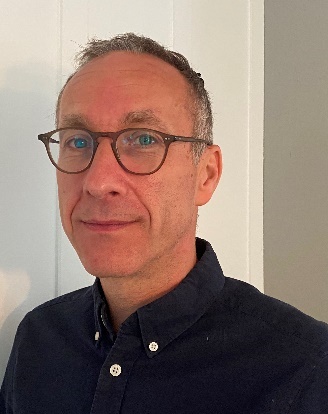 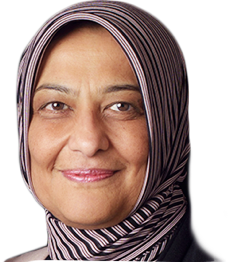 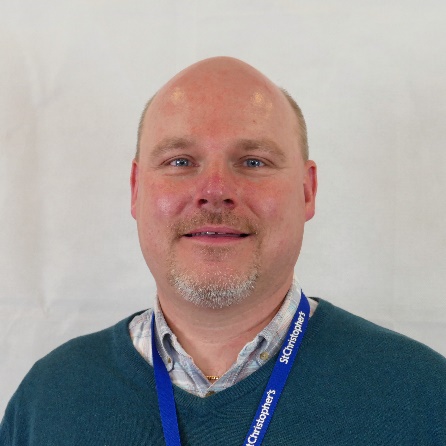 